Minerva M832B
sewing machine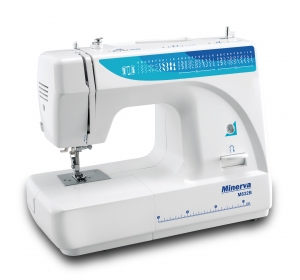 Oscillating Hook Zipper FootMinerva M832B
sewing machine3 Regulating DialsSpool Pin Felt (2X)Minerva M832B
sewing machineVertical Front-load Bobbin SystemPack Of Needles (3X)Minerva M832B
sewing machineVertical Spool PinOil BottleMinerva M832B
sewing machineFour Step ButtonholeL-ScrewdriverMinerva M832B
sewing machineThreader CutterEdge/ Quilting guideMinerva M832B
sewing machinePresser Foot PressureDarning PlateMinerva M832B
sewing machineWith Darning Plate For EmbroideryButtonhole FootMinerva M832B
sewing machineBuilt-In stitches: 32Button Sewing FootMinerva M832B
sewing machineAdjustable Stitch Length 0-4.0mmBrush/ Seam RipperMinerva M832B
sewing machineAdjustable Stitch Width 0-5.0mmBobbin (3X)Minerva M832B
sewing machineBuilt-In Tension With Accurate SettingAll Purpose FootMinerva M832B
sewing machineAutomatic Bobbin WinderMinerva M832B
sewing machineEasy Slide Reverse LeverMinerva M832B
sewing machineFold Away Carrying HandleMinerva M832B
sewing machineFree Arm Light WeightMinerva M832B
sewing machineOne Touch Snap-on FootMinerva M832B
sewing machineStrong Torque For Heavy FabricMinerva M832B
sewing machineAutomatic Needle Threader Minerva M832B
sewing machineSewing speed: 800rpm.Minerva M832B
sewing machineSoft Cover Minerva M832B
sewing machineCountry of origin: China